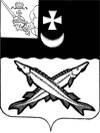 БЕЛОЗЕРСКИЙ  МУНИЦИПАЛЬНЫЙ   РАЙОН  ВОЛОГОДСКОЙ ОБЛАСТИП О С Т А Н О В Л Е Н И ЕГЛАВЫ БЕЛОЗЕРСКОГО МУНИЦИПАЛЬНОГО РАЙОНАОт 25.06.2021 № 74О внесении изменения в постановление Главы района №69 от 19.05.2021	ПОСТАНОВЛЯЮ:      1. 	Внести в постановление Главы района от 19.05.2020 №69 «Об услови  ях предоставления отсрочки по уплате платежей по договорам аренды недвижимого имущества, находящегося в собственности Белозерского муниципального района»  изменение, исключив в п.1 слова и цифры «по состоянию на 1 марта 2020 года».      2. Настоящее постановление вступает в силу со дня его официального опубликования.Глава района:                                                                             Е.В. Шашкин